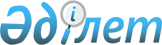 О внесении изменений и дополнений в постановление акимата города Алматы от 23 апреля 2004 года N 2/363 "О нормативе текущих затрат на одного работника государственных органов, финансируемых из местного бюджета", зарегистрированное в Департаменте юстиции 17.05.2004г. N 599
					
			Утративший силу
			
			
		
					Постановление Акимата города Алматы от 13 августа 2004 года N 3/670. Зарегистрировано Департаментом юстиции города Алматы 24 августа 2004 года за N 614. Утратило силу постановлением Акимата города Алматы от 7 марта 2006 года N 1/200



      В соответствии с 
 решением 
 VII-й внеочередной сессии Алматинского городского Маслихата III-го созыва от 14 июня 2004 года "О внесении изменений и дополнений в решение IV-й сессии Алматинского городского Маслихата III-го созыва от 24 декабря 2003 года "О бюджете города Алматы на 2004 год", акимат города Алматы ПОСТАНОВЛЯЕТ:

      Внести следующие изменения в 
 постановление 
 акимата города от 23 апреля 2004 года N 2/363 "О нормативе текущих затрат на одного работника государственных органов, финансируемых из местного бюджета", зарегистрированного в Департаменте юстиции от 17 мая 2004 года N 599, опубликованного в газетах "Алматы акшамы" от 22 июля 2004 года N 82 и "Вечерний Алматы" от 20 июля 2004 года N 144. 




      В приложении 3: 



      1) по аппарату акима Алмалинского района цифру "568,0" заменить на цифру "592,0";



      2) по аппарату акима Ауэзовского района цифру "554,0" заменить на цифру "563,0";



      3) по аппарату акима Бостандыкского района цифру "584,0" заменить на цифру "608,0";



      4) по аппарату акима Жетысуского района цифру "707,0" заменить на цифру "805,0";



      5) по аппарату акима Медеуского района цифру "619,0" заменить на цифру "707,0";



      6) по аппарату акима Турксибского района цифру "784,0" заменить на цифру "777,0";



      7) по Финансовому управлению города цифру "690,0" заменить на цифру " 664,0";



      8) по Департаменту здравоохранения цифру "609,0" заменить на цифру "614,0";



      9) по Департаменту труда, занятости и социальной защиты населения цифру "403,0"



заменить на цифру "438,0";



      10) По Департаменту туризма цифру "687,0" заменить на цифру "667,0";



      11) По Департаменту образования цифру "581,0" заменить на цифру "575,0";



      12) По отделу образования Алмалинского района цифру "364,0" заменить на цифру "422,0";



      13) По отделу образования Ауэзовского района цифру "306,0" заменить на цифру "385,0";



      14) По отделу образования Бостандыкского района цифру "378,0" заменить на цифру "461,0";



      15) По отделу образования Жетысуского района цифру "351,0" заменить на цифру "414,0";



      16) По отделу образования Медеуского района цифру "327,0" заменить на цифру "408,0";



      17) По отделу образования Турксибского района цифру "324,0" заменить на цифру "393,0";



      18) По Комитету образования, науки и культуры цифру "712,0" заменить на цифру "676,0";



      19) По Департаменту малого бизнеса цифру "602,0" заменить на цифру "590,0";



      20) По Департаменту строительства цифру "789,0" заменить на цифру "659,0";



      21) По Департаменту Государственного архитектурно-строительного контроля цифру "598,0" заменить на цифру "576,0";



      22) По Департаменту энергосбережения цифру "588,0" заменить на цифру "563,0";



      23) По Департаменту архитектуры и градостроительства цифру "424,0" заменить на цифру "448,0";



      24) По Департаменту транспорта и коммуникаций цифру "685,0" заменить на цифру "660,0".


      


Аким города Алматы                 В.Храпунов



      Секретарь акимата                  К.Тажиева


					© 2012. РГП на ПХВ «Институт законодательства и правовой информации Республики Казахстан» Министерства юстиции Республики Казахстан
				